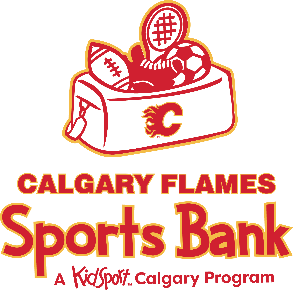 Calgary Flames Sports BankGroup Application for Equipment FormGroup or Organization_______________________________________________________________Organization Charitable Number (if available) __________________________________________Organization Address _______________________________________________________________Contact Name and Title _____________________________________________________________Contact's Phone Number _____________________________________________________________Contact's Email ____________________________________________________________________Activity Information(Indicate the type of activity your group intends to have children engage in as a group.)Contact Signature __________________________________________________________________Date ______________________________________________________________________________Submit Application to:admin@flamessportsbank.ca, by fax at 403-202-1961, or by mail at 3557 52nd Street SE Calgary, AB T2B 3R3.Equipment RequestedType of ActivityNumber of ParticipantsAge Range of ParticipantsTypeSize (if known or applicable)# of Items